міністерство освіти і науки україниХАРКІВСЬКИЙ НАЦІОНАЛЬНИЙ УНІВЕРСИТЕТ 
МІСЬКОГО ГОСПОДАРСТВА імені О. М. БЕКЕТОВА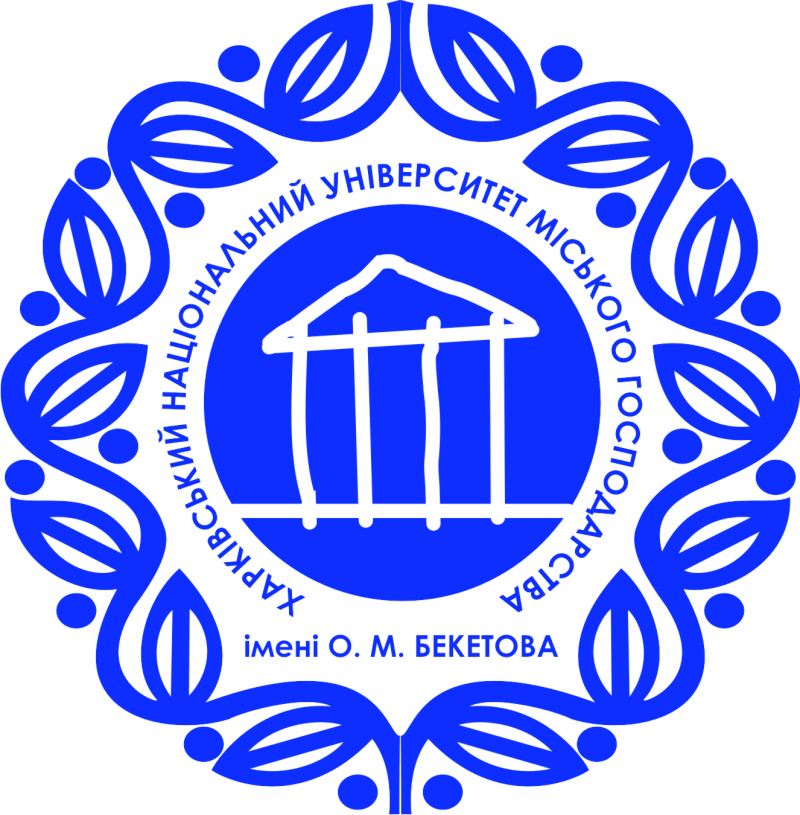 О. О. ШкурпелаМЕТОДИЧНІ РЕКОМЕНДАЦІЇдо практичних занятьз навчальної дисципліни«АКУМУЛЮВАННЯ ЕНЕРГІЇ ТА ПЕРЕДАЧА НА ВІДСТАНЬ»(для студентів усіх форм навчання
спеціальності 141 – Електроенергетика, електротехніка та електромеханіка,
освітньої  програми – Нетрадиційні та відновлювальні джерела енергії»)ХарківХНУМГ ім. О. М. Бекетова2023Методичні рекомендації до практичних занять з навчальної дисципліни «Акумулювання енергії та передача на відстань» (для здобувачів першого (бакалаврського рівня вищої освіти всіх форм навчання зі спеціальності 141 – Електроенергетика, електротехніка та електромеханіка, освітні програми – Нетрадиційні та відновлювальні джерела енергії) / Харків. нац.. ун-т міськ. госп-ва ім. О. М. Бекетова ;уклад. : О. О. Шкурпела ; Харків : хнУмг ім. О. М. Бекетова, 2023. – 20 с.Укладачі:	канд.. техн.. наук, О. О. Шкурпела.РецензентД. В. Тугай, доктор технічних наук, доцент, завідувач кафедри альтернативної електроенергетики та електротехніки Харківського національного університету міського господарства імені О. М. БекетоваРекомендовано кафедрою альтернативної електроенергетики та 
електротехніки, протокол № _  від __  грудня  2023 р.